Biology	Course No. 03051/03052	Credit: 1.0Pathways and CIP Codes: Biomedical (14.0501); Health Science (51.9999)Course Description: Introductory Level: Biology courses are designed to provide information regarding the fundamental concepts of life and life processes. These courses include (but are not restricted to) such topics as cell structure and function, general plant and animal physiology, genetics, and taxonomy. Special attention should be given to health careers, related technical skills, and technology associated with these professions.Directions: The following competencies are required for full approval of this course. Check the appropriate number to indicate the level of competency reached for learner evaluation.RATING SCALE:4.	Exemplary Achievement: Student possesses outstanding knowledge, skills or professional attitude.3.	Proficient Achievement: Student demonstrates good knowledge, skills or professional attitude. Requires limited supervision.2.	Limited Achievement: Student demonstrates fragmented knowledge, skills or professional attitude. Requires close supervision.1.	Inadequate Achievement: Student lacks knowledge, skills or professional attitude.0.	No Instruction/Training: Student has not received instruction or training in this area.Benchmark 1: CompetenciesBenchmark 2: CompetenciesBenchmark 3: CompetenciesBenchmark 4:	 CompetenciesBenchmark 5:	 CompetenciesI certify that the student has received training in the areas indicated.Instructor Signature: 	For more information, contact:CTE Pathways Help Desk(785) 296-4908pathwayshelpdesk@ksde.org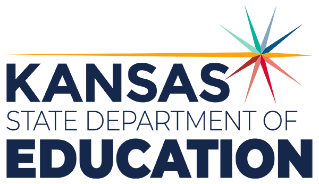 900 S.W. Jackson Street, Suite 102Topeka, Kansas 66612-1212https://www.ksde.orgThe Kansas State Department of Education does not discriminate on the basis of race, color, national origin, sex, disability or age in its programs and activities and provides equal access to any group officially affiliated with the Boy Scouts of America and other designated youth groups. The following person has been designated to handle inquiries regarding the nondiscrimination policies:	KSDE General Counsel, Office of General Counsel, KSDE, Landon State Office Building, 900 S.W. Jackson, Suite 102, Topeka, KS 66612, (785) 296-3201. Student name: Graduation Date:#DESCRIPTIONRATING1.1Meet all state academic standards for biology.#DESCRIPTIONRATING2.1Identify content, skills and technology related to the health science field.2.2Apply mathematical computations related to common health industry procedures.2.3Apply mathematical principles to conversion equations commonly used in health related fields.2.4Apply mathematical principles involving temperature, weights, and measures commonly used in health-related fields.2.5Analyze diagrams, charts, graphs and tables to interpret results commonly found in health-related fields.2.6Recognize, organize, write and compile technical information and summaries that relate to health science.#DESCRIPTIONRATING3.1Describe the human body systems and common disease processes seen in the home health care setting.3.2Describe the difference between chronic and acute disease processes.#DESCRIPTIONRATING4.1Prevent accidents by using proper safety techniques for the prevention of accidents.4.2Identify and demonstrated skills mastering emergency care.4.3Identify and demonstrated skills mastering disaster preparedness.4.4Identify and demonstrated skills mastering safety in the home health setting.#DESCRIPTIONRATING5.1Meet all state requirements for Home Health Aide certification and training.5.2Identify other requirements in neighboring states for Home Health Aide certification.